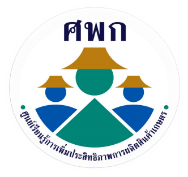 ศูนย์เรียนรู้การเพิ่มประสิทธิภาพการผลิตสินค้าเกษตร (ศพก.)อำเภอ..........................ที่อยู่ ................................................จังหวัด.................. รหัสไปรษณีย์ ................					วัน.......... เดือน................... ปี..............เรื่อง   ขอลาออกจากการเป็น ประธาน ศพก. อำเภอ..............................เรียน   เกษตรอำเภอ..............................................ด้วยข้าพเจ้า นาย/นาง/นางสาว (ชื่อ-สกุล) ....................................................................................... เกษตรกรต้นแบบ ประธานศูนย์เรียนรู้การเพิ่มประสิทธิภาพการผลิตสินค้าเกษตรอำเภอ ..................................... จังหวัด ......................................... ดำรงตำแหน่งตั้งแต่ ปี พ.ศ. ............... จนถึงปัจจุบัน รวมระยะเวลา .......... ปี ...............เดือน มีความประสงค์ขอลาออกจากการปฏิบัติหน้าที่ประธาน ศพก. เนื่องจากสาเหตุ............................................................................................................................................................................................................................................................................................................................................................................................. ตั้งแต่วันที่…..……...เดือน………….................…พ.ศ………...........จึงเรียนมาเพื่อโปรดทราบ							ขอแสดงความนับถือ					(นาย/นาง/นางสาว.................................................)			       ประธานศูนย์เรียนรู้การเพิ่มประสิทธิภาพการผลิตสินค้าเกษตร (ศพก.)อำเภอ............................................จังหวัด.....................................หมายเหตุ :  ให้ยื่นหนังสือขอลาออกต่อเกษตรอำเภอ โดยให้ยื่นล่วงหน้าก่อนวันขอลาออกไม่น้อยกว่า 30 วัน   เว้นแต่ในกรณีที่มีเหตุผลความจำเป็นพิเศษหรือกรณีลาออกเพื่อดำรงตำแหน่งทางการเมืองหรือเพื่อสมัครรับเลือกตั้ง